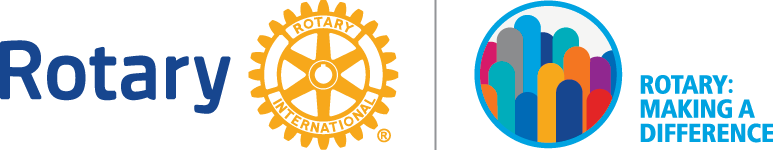 ROTARY DISTRICT 778O TRAINING ASSEMBLYSATURDAY, APRIL 8, 2017University of Southern Maine88 Bedford Street, Portland Maine 041048:00am-8:45am     Registration and Breakfast8:45am-9:15am     Welcome           AG                Ann Schieber                   4 Way Test           	             DG                Marge Barker                  Pledge 	                          DGN              John LoBosco	    Introductions                     DGND           Andy Glazier	    Roll Call                 	             Secretary   Deb Grabowski                   Today’s Events                  DGE               Dave Underhill9:25am-10:05am      Breakout Sessions #11. Presidents-Elect ~Hannaford    	DGE Dave Underhill	First item will be review/approve district budget, anyone interested is 	welcome to stay for this portion of the PE meeting.  The budget 	recommended by the finance committee is posted here: 	http://rotary7780.org/SitePage/finance-committee2. Secretaries-Room ~109        Deb Grabowski3. Treasurers-Room ~110        Richard Donhauser, Ted Trainer & Steve Wood4. Foundation Chairs~Room 214              PDG Marty Helman & Mae Bradshaw5. Fund Raising for All Club Sizes~Room 216     James Petersen, Dave Duguay                                                                                                  & Barbara Sutcliffe10:15am-10:55am     Breakout Sessions #21. Protection Officers and all PE’s~Hannaford Hall        DGE Dave Underhill, Dave Dubois , Gary DeColfmacker &    Gregg Dowty2. Membership Recruiting, Engagement and Retention~Room 213         DGND Andy Glazier & AG Ann Schieber3. International Projects~Room 109        PDG Carolyn Johnson, Emma Bodwell, & Mary Tennant4. Rotary Websites, My Rotary, Club Central~Room 110  Scott Irving & Rob Horowitz5. Rotary 101: “What’s with All These Acronyms?”~Room 216	(New and seasoned Rotarians will enjoy meeting AG’s, PDG’s, learn about the     	DPO and the DGN and get a preview of RLI!)   PDG Lawrence Furbish & PDG Marie Williams 11:05am-11:45am         Breakout Sessions #31. Public Image~Hannaford Hall      Dave Griffiths2. Club Visioning and Strategic Planning~Room 109                                             Dick Hall & AG Tony Wagner3. Community Project “Idea-Bank”~Room 110    Michele Bois-Gilbody (Moderator), Tom Stypinski, &  John Dennen 4. Assistant Governors Meeting~Room 216   DGE Dave Underhill & AG’s5. Youth Services: Rotaract, Interact, RYLA and Youth Exchange~           PDG Sheila Rollins, Kevin Raymond, Ember Earl & Eric Waddell12:00pm-12:30pm        General Session for All Attendees-Hannaford HallReport of the finance committee about FY 2016	PDG Lawrence FurbishPosted here: https://clubrunner.blob.core.windows.net/00000050088/en-ca/files/sitepage/members-only-information/2015-2016-statement-review/Finance.pdfVote of the assembly on financial reportDistrict Conference                                             	DG Marge BarkerAtlanta International Convention                   	DGE Dave UnderhillRotary Moment/Inspirational Close             	DGE Dave Underhill1pm until……..Optional lunch gathering at “Easy Day” Restaurant and Bowling725 Broadway, South Portland, Maine 04106The cost is not included in the conference, everyone is on their own. Bring your own bowling shoes (or not).“The Only Easy Day is Yesterday”****Many thanks to our Party Coordinator Suzanne Ilsey, Registrar Deb Marsolais  Music Master Curt Combar, and our AG Team:  Larry Marsolais, Dan Hussey, Marilyn McLaughlin, Suzanne Isley, Tony Wagner, Kris Rosado, Christine Johnson, Claudia Frost, Chris Summers, and Cathy Sullivan***** v5